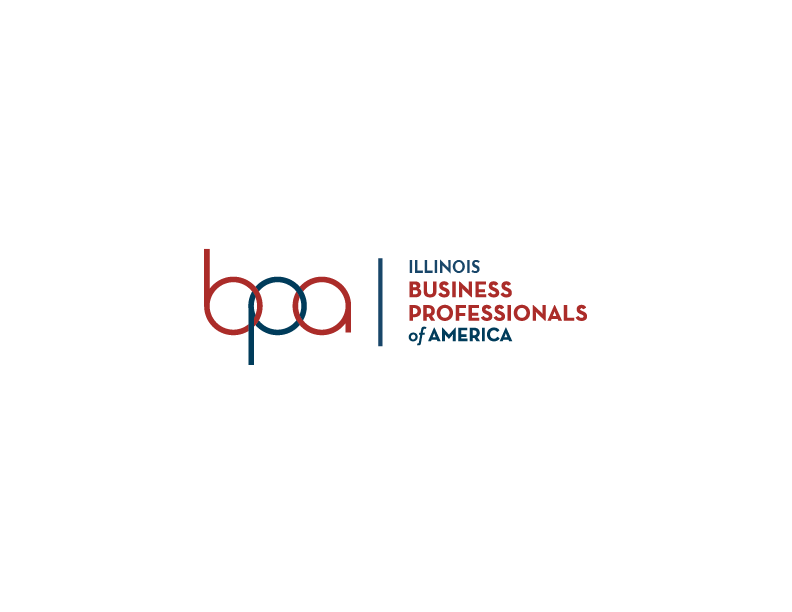 NEW PROCEDURE FOR SUBMITTING BPA IL SCHOLARSHIPS1)  Print out and review the SLC 2020 Scholarship Information document from the BPA IL Website – www.bpa-il.org, Members Page.2)  Complete the Scholarship Application on-line – Deadline to submit January 24, 2020Scholarship Link:     http://bit.ly/BPA2020Scholarships3)  Send Official Transcript and a Recommendation Letter from a teacher/advisor, counselor, or school administrator to the Scholarship Chairman (See Scholarship Information document) – Postmark Deadline January 24, 2020. 